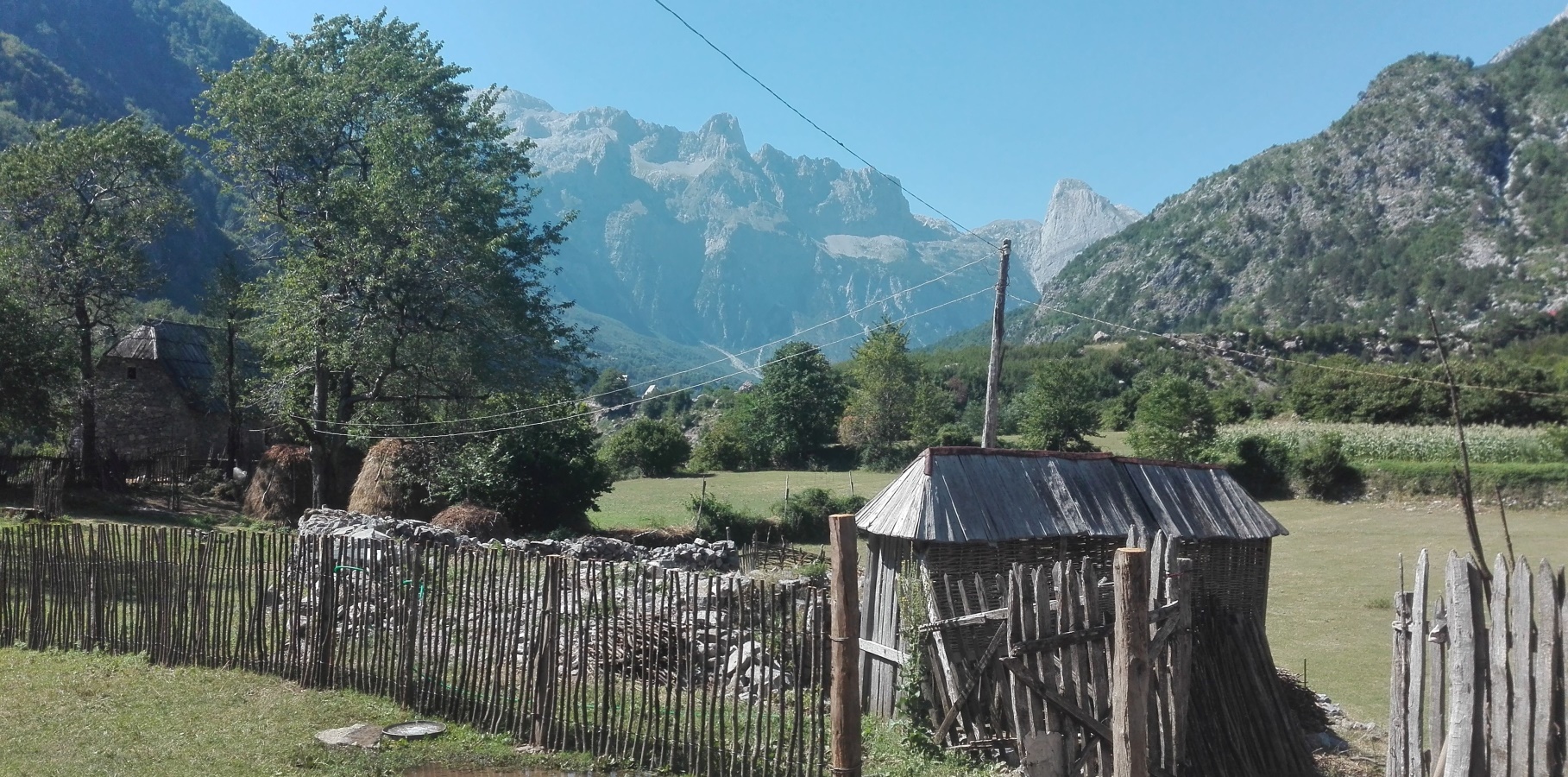 ZŠ a MŠ Joži Uprky Hroznová Lhotapořádácestovatelské večeryz cyklu „ Tak, tady jsme také nebyli“, nebo „Jó, tady jsme byli.“AlbánieKdy: 7. prosince v 19:00 hod.Kde: Základní škola – učebna zeměpisuKdo: Lektorka – Klára Pavlicová Co: Prezentace, videa, vyprávění, beseda, nové informace, možná i něco navíc …Pozor změna: Tentokrát ne druhý čtvrtek v měsíci, jak bylo domluveno, ale první.Jste zváni všichni, kdo máte rádi cestování.